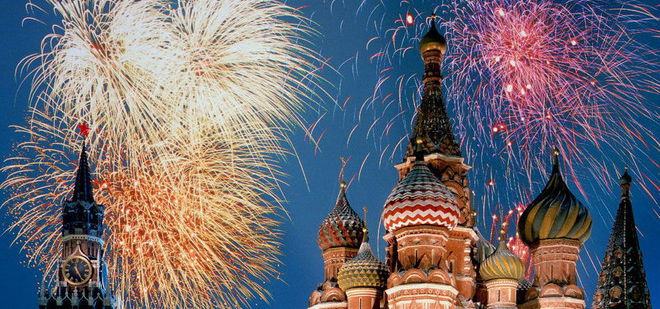 Уважаемые коллеги!Поздравляю Вас с Днем изобретателя и рационализатора!Желаю Вам творческих успехов, душевных сил и вдохновения, активной изобретательской позиции и твердой веры в важность и востребованность Вашего труда.Изобретательство в России всегда было и остается одним из важнейших направлений деятельности. Многие и многие достижения, которые присутствуют в нашей жизни  сегодня, были бы невозможны без таланта и вдохновенного труда целой плеяды выдающихся новаторов.Личность изобретателя, несомненно, остается центральной, привлекая внимание общества. Это мечтатели и первопроходцы, которые своей смелостью и упорством меняют нашу действительность.Россия обладает огромным научно-техническим и творческим потенциалом, который должен в полной мере быть реализован благодаря каждому из Вас, дорогие коллеги.Удачи, смелости и новых свершений!Ждем Вас на 20-м юбилейном Салоне изобретений и инновационных технологий «Архимед-2017». (16-19 мая, 2017 года)Председатель Московской городской организацииВсероссийского общества изобретателей и рационализаторов (МГО ВОИР) ,                                  Зезюлин Дмитрий Иванович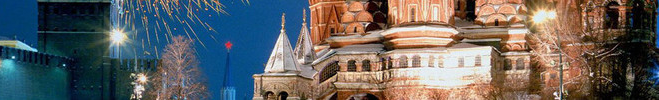 